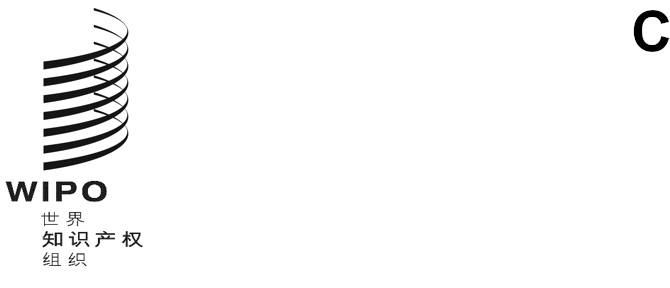 CDIP/28/1原文：英文日期：2022年5月16日发展与知识产权委员会（CDIP）第二十八届会议
2022年5月16日至20日，日内瓦议　程经委员会通过会议开幕通过议程见本文件。一般性发言监测、评估、讨论和报告所有发展议程建议的落实情况以及
审议总干事关于发展议程落实情况的报告a)	总干事关于发展议程落实情况的报告见文件CDIP/28/2。b)	关于“知识产权与发展国际会议：绿色技术创新促进可持续发展”（2021年11月22日和23日）的报告见文件CDIP/28/3。c)	“加强软件部门运用知识产权开发移动应用程序”项目审评报告见文件CDIP/28/6。d)	“加强软件部门运用知识产权开发移动应用程序”项目完成报告见文件CDIP/28/7。e)	“妇女与知识产权”交流会报告见文件CDIP/28/8。f)	关于产权组织对落实可持续发展目标及其相关具体目标所作贡献的报告见文件CDIP/28/9。4.(i)产权组织合作促进发展领域的技术援助-	继续讨论产权组织合作促进发展领域的技术援助见文件CDIP/24/8。-	继续讨论未来的网络研讨会见文件CDIP/26/6。审议已通过的各项建议的落实工作计划a)	讨论“知识产权与发展”议程项目在CDIP第二十九届会议后应讨论的议题见议题表和文件CDIP/28/COMPILATION 1。b)	讨论成员国关于将在2023年举行的知识产权与发展国际会议分议题的建议见文件CDIP/28/COMPILATION 2。c)	继续讨论秘书处关于独立审查建议中已获通过建议的模式和实施战略的提案以及就报告和审查程序提出的备选方案及成员国关于独立审查建议中已获通过建议的模式和实施战略未来方向的新意见见文件CDIP/23/8和CDIP/24/15。d)	关于数字环境中知识产权与发展的回顾和建议活动列表经修订的文件见文件CDIP/25/9 Rev.。e)	经修订的突尼斯关于通过创新和知识产权减少与工作有关的事故和职业病的项目提案见文件CDIP/28/4。f)	关于未来提升WIPO MATCH的战略见文件CDIP/28/5。g)	发展议程项目准备、落实和审评指导手册见文件CDIP/28/INF/2。h)	在“加大女性在创新创业方面的作用、鼓励发展中国家女性运用知识产权制度”发展议程项目背景下开展的指导计划总结报告见文件CDIP/28/INF/3。i)	创业理念——初创企业知识产权指南概述见文件CDIP/28/INF/4。j)	移动应用开发者知识产权工具箱摘要见文件CDIP/28/INF/5。k)	在发展议程项目“版权与数字环境中的内容分发”背景下交付的产出概述见文件CDIP/28/INF/6。l)	《产权组织移动应用争议替代性争议解决指南》概述见文件CDIP/28/INF/7。m)	《产权组织移动应用关键合同手册——开发者的视角》概览见文件CDIP/28/INF/8。知识产权与发展-	知识产权与创新：企业家的商标和外观设计战略未来工作主席总结会议闭幕[文件完]